１　◆年表チェック>>>　次の史料を見て，①～⑥にあてはまる語句を下の語群から選び，書きなさい。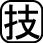 ①（　　　　　　　　　）②（　　　　　　　　　）③（　　　　　　　　　）④（　　　　　　　　　）⑤（　　　　　　　　　）⑥（　　　　　　　　　）【語群】２　◆資料チェック>>>　資料を見て，問いに答えなさい。　A　　　　　　　　　　　　B　　　　　　　　　　　　　　　　　　　　　C　　　　　　　　　　　　　　　　　　D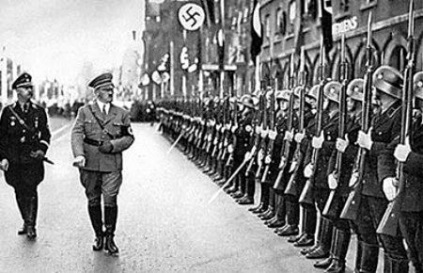 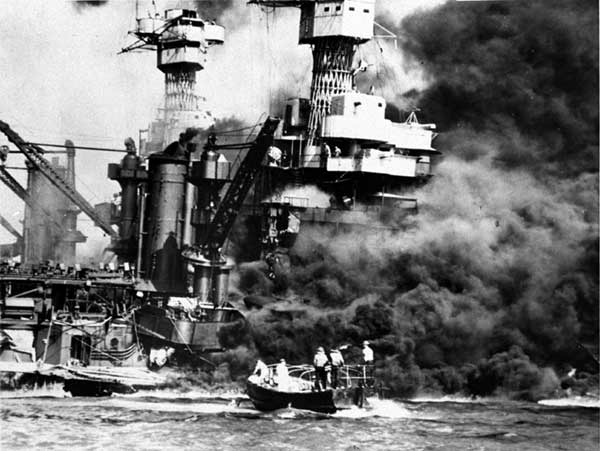 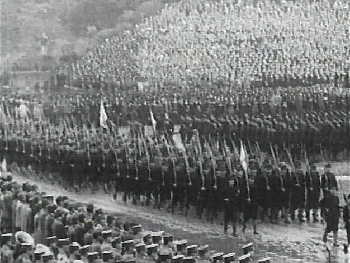 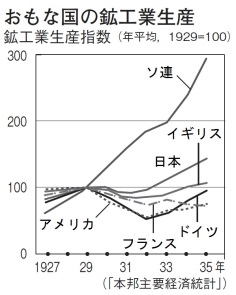 ⑴　Aのグラフから，世界恐慌のを受けなかった国を選んで書きなさい。	（　　　　　　　　　　　　　　　　　　）⑵　Bのヒトラーがいたを何といいますか。	（　　　　　　　　　　　　　　　　　　）⑶　日本軍が奇襲攻撃したCの真珠湾のは，どこの国のものですか。	（　　　　　　　　　　　　　　　　　　）⑷　Dのように，をされていた学生をにしたことを何といいますか。	（　　　　　　　　　　　　　　　　　　）３　◆重要語句チェック>>>　次の問いに答えなさい。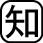 ⑴　世界恐慌に対して，イギリスやフランスがとった，との関係を深め，その中でを成り立たせたを何といいますか。	（　　　　　　　　　　　　　　　　　　）⑵　イタリアのムッソリーニやドイツのヒトラーなどが行った，・自由主義をする主義のを何といいますか。	（　　　　　　　　　　　　　　　　　　）⑶　が，1933年にの最後のであるをとして建国を宣言した国を何といいますか。（　　　　　　　　　　　　）⑷　により，1940年に国民を戦争にするとして新たに結成された組織を何といいますか。（　　　　　　　　　　　　）⑸　1940年9月に，日本，ドイツ，イタリアが結んだを何といいますか。（　　　　　　　　　　　　）